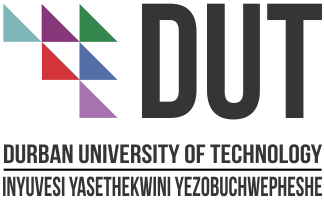 Framing Statement(500 – 700 words)In the compilation of this framing statement, the suggestion is to use the following format as a guide. Perhaps use each point as a prompt for separate paragraphs, and then delete the subheading sections to make for a more flowing narration. 1. A description of its content (here you should indicate the details of the work / exhibition / output: title, where it took place, dates etc.); then give a brief description of the work / exhibition / output)2. The aims and purposes of the output.(Here you should briefly outline some sort of rationale for the work; were there any specific intentions as to why the work was made etc.?)3. The context in which it was created.(Here you should give some background context, e.g. if it was made in a particular context (another country) or environment (site-specific) or for a particular context (international competition etc).4. The extent to which it is a substantial body of work demonstrating a sustained intellectual and creative development over time (Here you should give a sense of how the work / exhibition / output is an extension of or how it fits into your oeuvre.5. The conceptual and scholarly framework in which it should be heard.(This should place the work / exhibition / output into the conceptual and scholarly framework in which the work should be considered and the extent to which it contributes to advancing that framework/discipline in which it is situated. This includes the extent to which the work stimulates or contributes to critical debate and new insights in the field, or profession and the relationship to/impact on creative practices, existing insights or established approaches in the field or profession).